Opgavelijst voor de kerkdiensten van juniU kunt onderstaand lijstje uitknippen en brengen bij, of opsturen naar:Evelien Engel  Langerak 2  2157PG Abbenesof stuur een email met datum en cijfer naar engelj@planet.nl
         U kunt deze lijst ook invullen en per email retourneren.Geef met een cijfer aan hoe graag u wilt komen 1. ik kom graag2. als het kan kom ik3. ik kom niet4. ik weet het nog niet, 
    ik laat het uiterlijk vrijdag voorafgaande aan de betreffende zondag
    weten.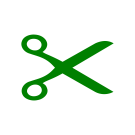 ----------------------------------------------------------------------------------------Naam: Rooster voor de maand Juni:Datum        Voorganger                      uitgangscollecte                  cijfer
   1 juni       ds. Berbée                       KIA Pinksterzending            ____
   7 juni       ds. Bakker                        Bartimeüs / Sonneheert      ____
 14 juni       ds. W. ten Boom              PKN Dorpskernen               ____
21 juni        ds. Berbée                       KIA werelddiaconaat           ____
28 juni        ds. Berbée                       St. Hoop voor Albanië         ____